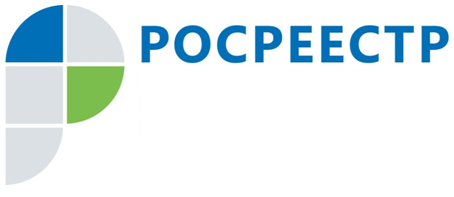 ПРЕСС-РЕЛИЗУправление Росреестра по Иркутской области проконсультировало более 900 гражданв первом квартале 2020 года Иркутская область, 29 апреля 2020 года, - С января по март Управление Росреестра по Иркутской области рассмотрело более 300 обращений граждан и юридических лиц. Также 650 граждан получили консультационную помощь специалистов ведомства в ходе личного приема.   Основная часть вопросов, поступивших в Управление Росреестра по Иркутской области в первом квартале 2020 года, касалась процедур кадастрового учета и регистрации прав на недвижимое имущество, получения сведений из Единого государственного реестра недвижимости, электронных услуг и сервисов Росреестра.Управление Росреестра по Иркутской области напоминает, что в настоящее время консультации заявителей проводятся удаленно. Направить обращение в ведомство можно по почте (664056, г. Иркутск, ул. Академическая, 70) или на электронный адрес 38_upr@rosreestr.ru.Также обратиться за консультацией жители региона могут по телефонам горячей линии Управления Росреестра по Иркутской области: 89294310978 (вопросы кадастрового учета) и 89294310905 (вопросы регистрации прав). Обращения на исправление технических ошибок (опечаток, описок в документах) ведомство принимает по телефону 89246172753.По информацииУправления Росреестра по Иркутской области